REPUBLIKA SLOVENIJA 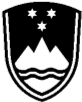 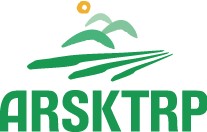 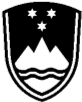 MINISTRSTVO ZA KMETIJSTVO,  GOZDARSTVO IN PREHRANO  AGENCIJA REPUBLIKE SLOVENIJE ZA   KMETIJSKE TRGE IN RAZVOJ PODEŽELJA  Sektor za razvoj podeželja  Dunajska cesta 160, 1000 Ljubljana APLIKACIJA PRP – IZPLAČILA spremembe na E-vnos zahtevkov  od 31. 10. 2020 daljeza podukrep M03.1Ljubljana, 30. 10. 2020Zahtevke za izplačilo sredstev in dopolnitve zahtevkov za izplačilo sredstev je ob oddaji potrebno elektronsko podpisati s SETCCE proXsign podpisno komponento, ki jo mora imeti uporabnik nameščeno na svojem računalniku. Navodila za nameščanje komponente za podpisovanje najdete na spodnji povezavi: https://www.si-trust.gov.si/sl/podpora-uporabnikom/podpisovanje-s-komponento-proxsign/ Spremembe na zavihku Zahtevki po odločbi: Na gumbu Obrazec PRP-09S je obrazec PRP-09S nekoliko spremenjen. Ob oddaji zahtevka na gumbu Elektronska oddaja, obrazec PRP-09 tudi elektronsko podpišete s SETCCE proXsign podpisno komponento in ga oddate. Na gumbu Obrazec PRP-10S je obrazec PRP-10S, kamor se izpisujejo podatki vpisani na zavihku Podatki o realizirani prodaji. Velja samo ob zadnjem zahtevku!Dodan je nov gumb Izpis zahtevka. V izpis zahtevka se samodejno zapišejo podatki, vneseni na zahtevku (Priloge, Izjave, na B sklopu se izpisuje še zavihek Število članov) ter ob zadnjem zahtevku Podatki o realizirani prodaji). Obrazec je omogočen za prenos in tiskanje ves čas vnosa zahtevka in tudi po oddaji le-tega. Poleg gumba Briši je dodan nov gumb Dopolnitev. S klikom na gumb se odpre nova forma Dopolnitev, na kateri so polje »Obrazložitev«, razdelek Priloge ter gumbi Vnesi dopolnitev, Briši dopolnitev, Podpiši in oddaj dopolnitev, Izpiši dopolnitev in Shrani. Polje »Obrazložitev« je omogočeno za prosti vnos besedila do 4000 znakov in je obvezno za vnos. V razdelku Priloge je omogočeno dodajanje/brisanje poljubnega števila priponk. Največja dovoljena velikost posamezne datoteke je 50MB. S klikom na gumb Vnesi dopolnitev vnesete novo dopolnitev. S klikom na gumb Shrani, shranite vnesene spremembe. S klikom na gumb Briši dopolnitev, lahko brišete dopolnitev, ki ima status DOPOLNITEV_VNOS. Na gumbu Izpiši dopolnitev je omogočen prenos in  tiskanje dopolnitve kadarkoli v fazi vnosa dopolnitve in tudi po oddaji le-te. S klikom na gumb Podpiši in oddaj dopolnitev le-to elektronsko podpišete s SETCCE proXsign podpisno komponento in jo oddate. 3. Spremembe na ostalih zavihkih: Dodan je nov zavihek Priloge, kjer v posamezno vrstico, glede na naziv priloge priložite dokazilo. Vnesete ga na gumbu Priloge. Nekatera dokazila so obvezna, kar pomeni, da na gumbu Priloge nujno morate dodati priponko. Ko je dokazilo priloženo se indikator v polju »Je priloženo?« spremeni v »Da«, v nasprotnem primeru ostaja »Ne«. Največja dovoljena velikost posamezne datoteke je 50MB. V polju »Opomba« je omogočen prosti vnos besedila. Dodan je nov zavihek Izjave. V polju »Se strinjam« izberete eno izmed ponujenih možnosti - Da, Ne, prazno. Izjave so obvezne, kar pomeni, da morate nujno izbrati možnost Da/Ne. Poleg zavihka Priloge in zavihka Izjave je dodan nov zavihek Seznam elektronsko podpisanih dokumentov. V zavihek se beležijo vsi na nivoju zahtevka vneseni, oddani in elektronsko podpisani dokumenti, tj zahtevek in dopolnitev zahtevka. Zavihek ni omogočen za urejanje, temveč služi le za pregled. 2 